Unitec Institute of Technology
Creative Industries - Performing and Screen Arts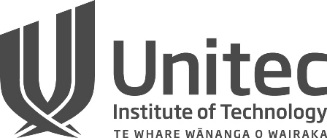 Private Bag 92025, Victoria Street West, Auckland 1142, New ZealandTel +64 9 815 4321 Ext 7250 / Fax +64 9 815 3092Email: pasa@unitec.ac.nz / www.unitec.ac.nz/dance
 REGISTRATION FORM – UNITEC DANCE WINTER WORKSHOP, 18-20 July, 2017
Complete the following form and email to Peter Rees at pasa@unitec.ac.nz  The following details will be used to register you for this workshop. Please Print Clearly.1. CONTACT DETAILSFull Name: ___________________________________________________________________________Postal Address: ________________________________________________________________________School: ___________________________________________	           Age/Class Year: _______________Contact phone: ___________________________          Contact email: ____________________________2. WORKSHOP DETAILSPlease tick the date or dates of the workshop that you want to attend: Tuesday, 18 July ($50)	Wednesday, 19 July ($50)				Thursday, 20 July ($50)				All three days ($120)
* Prices inclusive of GST3. PAYMENT OPTIONSChoose one payment option. Payment must be included with this form in order to complete your registration. 

1. INVOICE YOUR SCHOOL

We can invoice your school on request. Please supply contact name and email to attention invoice to:

_________________________________________________________________________________
2. CREDIT CARD
Visa	     	Mastercard		we only accept visa or mastercard
Name of the Bank:  ___________________________________________________________________ 
Name on Credit Card: _________________________________________________________________ 
Card Number: 				

Expiry Date: ___ / ___ / ___		Total Amount: $ _________________ 

Signature of Cardholder: _________________________________ 
3. DIRECT CREDITAccount Name:		Unitec New ZealandBank:			ANZ National Bank New Zealand LtdAccount Number: 	060287 0317573 00Reference:		DANCE WORKSHOP {Your name} PA12001If paying by direct credit, please supply reference details above and email pasa@unitec.ac.nz to notify us after the transaction.Unitec New Zealand GST number, 27-624-715. This form becomes a tax invoice upon payment been made